6 октября пираты встречали учителей зажигательным танцем  и давали шоколад в виде золотых монет. В течение дня учителей «Десяточки» радовали веселые переменки. Каждую перемену учащиеся поздравляли учителей  песнями, танцами, стихотворениями. День Учителя прошел на «Ура!», у учителей остались замечательные впечатления.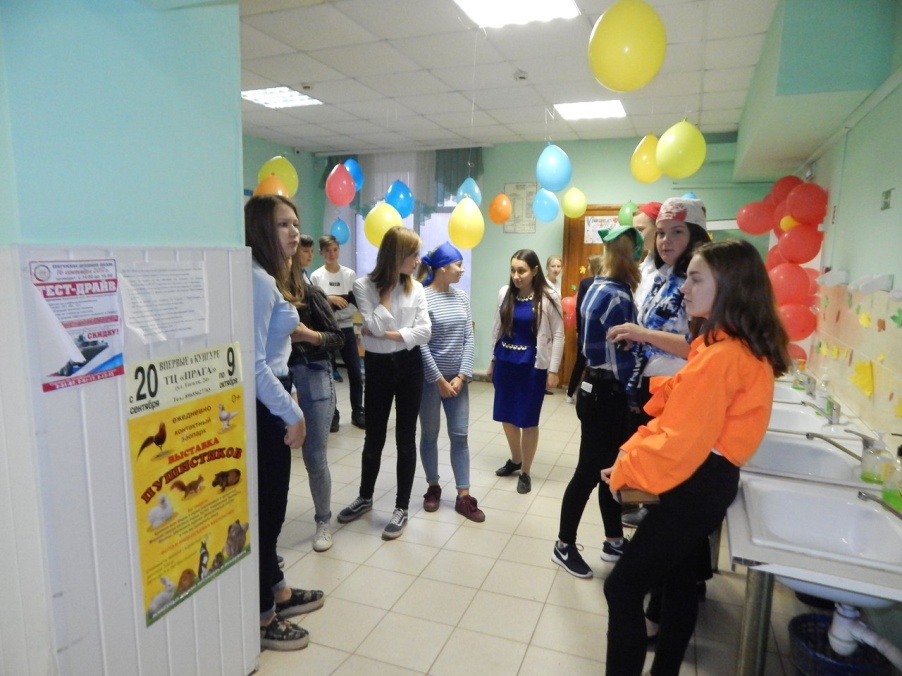 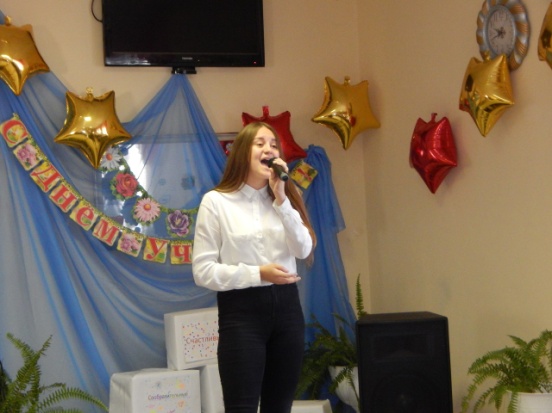 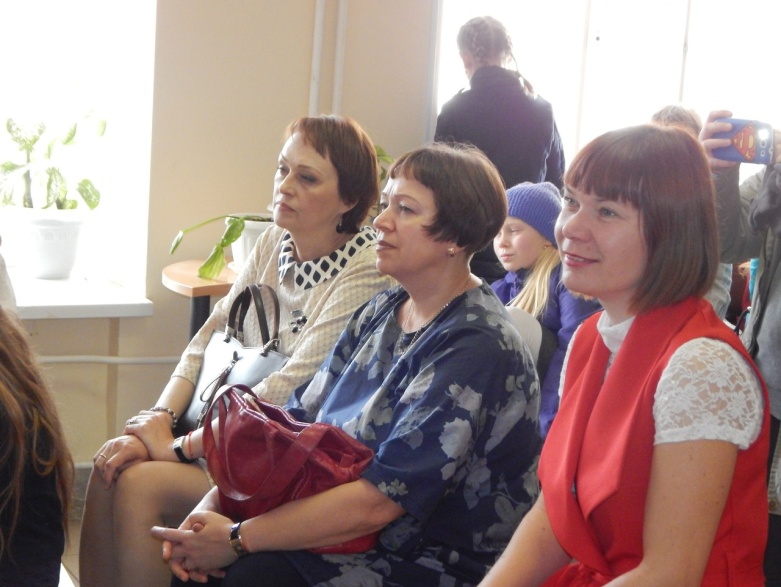 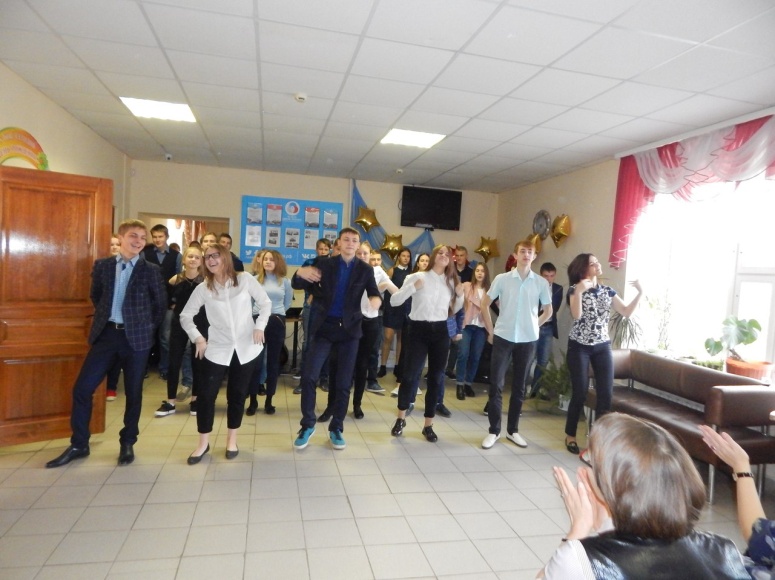 